Allegato 2Dichiarazione variazione datiAlla Dirigente Scolastica dell’Istituto “G.Pessina”_l	Sottoscritt	nat 	a	il	in servizio per ilcorrente anno scolastico presso codesto Istituto, in qualità di personale docente, educativo ed ata , consapevole delle responsabilità civili cui va incontro in caso di dichiarazione non corrispondente al vero, ai sensi delD.P.R. n. 445 del 28.12.2000, come integrato dall'art. 15 della legge n. 3 del 16.01.2003 e modificato dall'art.15 della legge 12 novembre 2011, n. 183),DICHIARAche, relativamente all'aggiornamento della graduatoria interna d’Istituto per l’individuazione di eventuali perdenti posto per l’A.S. 2024/2025:SONO VARIATE LE ESIGENZE DI FAMIGLIA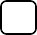 SONO VARIATI I TITOLI GENERALI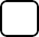 Data,  	Firma  	